KINDERCHIRURGIE, KINDERUROLOGIE
ZENTRUM KINDERCHIRURGIE HANNOVER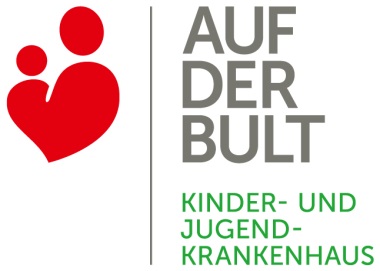 Liebe Eltern,wir bitten Sie, diesen Fragebogen in Ruhe mit Ihrem Kind durchzulesen und auszufüllen. Offen bleibende Fragen besprechen wir mit Ihnen bei unserem Termin vor Ort :-)Name:                                  Vorname:                         Geburtsdatum:                    ____ Straße:                                                                   __ Krankenkasse:________________ PLZ, Wohnort:                                                              Telefon:                                                                    Handy:                                            ausgefüllt am:                              von:       O Mutter        O Vater      O andere:             unter Beteiligung des betroffenen Kindes:         O nein          O Ja Einnässen nachtsBitte denken Sie an die letzten 4 MonateEinnässen tagsüberBitte denken Sie an die letzten 4 Monate (auch wenige Tropfen in der Unterhose zählen)Harnwegsinfekte (Blasen- und Nierenentzündungen)Darmentleerung/ Stuhlschmieren/ Einkoten – Bitte denken Sie an die letzten 4 MonateFamilieBisherige Untersuchungen und Behandlungen                      Mein Kind ist bereits mit einem der folgenden Medikamente behandelt worden:Nicht-medikamentöse BehandlungMein Kind ist mit einem der folgenden Verfahren wegen des Einnässens behandelt worden:Gesundheit/ Entwicklung/ VerhaltenAuslöserLeidensdruck (1 = gar kein Leidensdruck bis 5 = extrem starker Leistungsdruck)Bitte senden Sie die Unterlagen ausgefüllt an uns zurück:AUF DER BULT Kinder- und JugendkrankenhausAmbulanz-und AufnahmezentrumUrotherapieJanusz-Korczak-Allee 1230173 Hannover	Vielen Dank.Wir werden uns zwecks eines Termins bei Ihnen melden. Mein Kind ist nachts trockenO ja, seit                    JahrenO nein                  x pro WocheMein Kind war nachts zwischenzeitlich trockenO ja, für     Monate im Alter von     JahrenO neinMein Kind geht nachts von selbst zur ToiletteO ja, regelmäßigO nein              O wird geweckt Mein Kind ist schwer erweckbarO ja, kaum wach zu bekommenO neinDie Einnässmenge ist kleinO ja, nur die Schlafanzughose wird feuchtO neinDas Einnässen erfolgt in kleineren PortionenO ja, mindestens         MalO neinMein Kind trägt nachts eine WindelO jaO neinMein Kind ist tagsüber trockenO ja, seit         JahrenO nein                  X pro Tag                  X pro WocheMein Kind war tagsüber zwischenzeitlich trockenO ja, für     Monate im Alter von      JahrenO neinMein Kind geht tagsüber von selbst auf ToiletteO ja         ca.           x pro TagO nein, muss regelmäßig geschickt werdenDie Einnässmenge ist kleinO ja, nur die Unterhose wird feuchtO neinDas Einnässen geschieht nur nach dem ToilettengangO ja, als wenn es nachträufeltO neinDer Harndrang kommt plötzlich (wie ein Blitz)O ja, innerhalb von SekundenO neinZum Einnässen kommt es typischerweise, wenn mein Kind den Toilettengang aufgeschoben hatO ja, typische Situation: z.B. beim Spielen,Fernsehen, Computer, andere                        O neinMein Kind bemerkt, dass es eingenässt hatO jaO neinHaltemanöver (Hinhocken, Überkreuzen der Beine, Fersensitz) beobachte ich häufigO ja, täglich           MalO neinWie viel trinkt Ihr Kind pro TagO 0,5 – 1 LiterO 1 -1,5 LiterO 1,5 – 2 LiterO mehr als 2 LiterIn den letzten Jahren wurden Blasen- oderNierenentzündungen bei meinem Kind festgestelltO ja, insgesamt      Mal, zuletzt                 O neinEs bestand gleichzeitig Fieber O ja, insgesamt      Mal, zuletzt  ________O neinMein Kind klagt über Schmerzen bei der Stuhlentleerung und/ oder entleert weniger als 3 x/ Woche den DarmO jaO neinEs kommt zum Stuhlschmieren oder EinkotenO jaO neinIch weiß von Familienmitgliedern, die länger gebraucht haben, um trocken zu werdenO ja, wer                                          bis zum Alter von                                  O neinIn welchem Haushalt lebt Ihr Kind?O ElternO MutterO VaterO Andere                      Wie viele Geschwister hat Ihr Kind?Brüder:                            Schwestern:                        Mein Kind ist wegen des Einnässens bereitsbeim Kinderarzt, Urologen, Psychiater, Hausarzt, Psychologen, Heilpraktiker, untersucht und/oder behandelt worden(Zutreffendes bitte markieren)O neinO JaO andere:                       Oxybutynin (z.B. Dridase)O nein O ja, von                   bis                       Erfolg:    O nein     O jaPropiverin ( z.B. Mictonetten)O neinO ja, von                   bis                       Erfolg:    O nein     O jaDesmopressin (z.B. Minirin)O neinO ja, von                   bis                       Erfolg:    O nein     O jaAndere:                                  O neinO ja, von                   bis                       Erfolg:    O nein     O jaKlingelhose, Weckapparat o.ä.O neinO ja, von                   bis                       Erfolg:    O nein     O jaÄnderung der TrinkgewohnheitenO neinO ja, von                   bis                       Erfolg:    O nein     O jaPsychotherapieO neinO ja, von                   bis                       Erfolg:    O nein     O jaAlternativmedizinO neinO ja, von                   bis                       Erfolg:    O nein     O jaAndere:                                       O neinO ja, von                   bis                       Erfolg:    O nein     O jaMein Kind schnarchtO neinO jaO weiß nichtMein Kind hat ein gesundheitliches oder seelisches ProblemO neinO ja:                                                            O ja, ich möchte im Gespräch darüber berichtenDie sprachliche oder körperlicheEntwicklung meines Kindes ist verzögertO neinO jaO weiß nichtMein Kind ist leicht ablenkbarO neinO ja O weiß nichtMein Kind ist zappeligO neinO ja O weiß nichtMein Kind zeigt KonzentrationsschwächeO neinO jaO weiß nichtMein Kind zeigt unkontrolliertes, impulsives VerhaltenO neinO jaO weiß nichtMein Kind reagiert mit agressivem, trotzigem, verweigerndem VerhaltenO nein      O ja            O weiß nichtMein Kind zeigt Schwierigkeiten, Regeln einzuhaltenO nein      O ja            O weiß nichtMein Kind ist ängstlich (z.B. in bestimmten Situationen, bei besonderen Personen)O nein      O ja            O weiß nichtMein Kind ist traurig, unglücklich, zieht sich zurück oder meidet KontakteO nein      O ja            O weiß nichtMein Kind hat Schulleistungsprobleme O nein      O ja            O weiß nichtMein Kind ist motiviert und zur Mitarbeit bereitO nein      O ja            O weiß nichtIch kann mir gut vorstellen, dass es bestimmte Gründe für das Einnässen gibtO nein     O ja, welche                                                       O ja, ich möchte im Gespräch darüber sprechenFrage an die Eltern: Wie stark stört Sie das Einnässen Ihres Kindes? O 1         O 2         O 3          O 4          O 5Frage an das Kind: Wie stark stört Dich das Einnässen?O 1         O 2         O 3          O 4          O 5